FRÜHLING ERLEBEN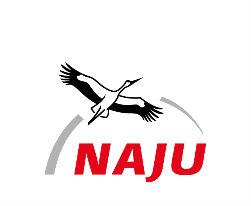  28-04-2024    Kinder & FrühlingKomm & entdecke den Frühling mit uns                 13-16 UHR*       Im…… Botanischen Garten GERA:   DU KANNST…SPIELE SPIELEN + PFLANZEN BESTIMMEN + LIVE MUSIK HÖREN + AM TEICH TIERE ENTDECKEN+……….PSSST….im TURMHAUS ist……?????????*EINTRITT FREI          FRÜHLING ERLEBEN 28-04-2024    Kinder & FrühlingKomm & entdecke den Frühling mit uns                 13-16 UHR*       Im…… Botanischen Garten GERA:   DU KANNST…SPIELE SPIELEN + PFLANZEN BESTIMMEN +LIVE MUSIK HÖREN + AM TEICH TIERE ENTDECKEN+……….PSSST….im TURMHAUS ist……?????????*EINTRITT FREI               